OFFENE KLASSE, 06. März 2023, Rund um den Bauch... Anfangsentspannung Baby Krishna – beide Seiten, Bauchatmung!!Vierfüßler, um den Bauch kreisen, Bauchnabel vertikal kreisenAuf Zehenspitzen und Händen vor und zurück wandern, Knie bleiben tief über dem Boden, Rücken gerade wie ein Tisch, dynamisch und dann stationär halten...Elke´s Lieblingsübung Knie 2cm vom Boden, Rücken langJe einen Fuß heben – Becken parallel zum Boden!!Arm-Beinstrecken im Vierfüßler...Seitstütze, Ellbogen/Unterarm aufstützen, ausrichten, Knie angewinkelt und am Boden, Becken anheben, halten, beide SeitenDen oberen Arm um den Körper und zur Decke schwingenUnterarmstand, von dort mit der Hüfte re/li auf die Matte tippen Liegestütze, dynamisch die Knie zum Boden und heben/streckenjetzt die Knie im flotten Wechsel zum Körper	ziehen, auch diagonal unter den Körper, bitte!!Planke, mit langsamem Beineheben...Zum Sitzen kommen, Beine vom Boden, rechter Winkel in den Wanden, jetzt mit den Fingerspitzen re/li neben der Hüfte auf die Matte tippenFüße aufstellen, OK weich zum Liegen ab- und wieder aufrollenRückenlage, unterer Rücken an der MattePilates 100, die gestreckten Arme schnell wippen Knie im Wechsel zum angehobenen Kopf, mit den Händen hinter dem Oberschenkel klatschenParallel zum Boden re/li mit den Händen zu den Knöcheln Beine am Knöchel kreuzen, zum Körper, dann ab zur DeckeTorsoTwist, mit langem Rücken, weit offener Brust, Fersen nur ganz leicht am Boden, Knie leicht angewinkelt, Arme fest, wie strahlende Scheinwefer, bissle höher als die Schultern – drehenDanurasana, das Boot – mit der Hand der selben Seite und diagonal je ein Knie wegschiebenIm Stehen, Sitzkissen in den Händen, Arme langestreckt an den Ohren, mit ruhigem Oberkörper, große Kreise nach re/li drehenSeitbeugen, gern mit Gewicht, hüftbreiter Stand, die Hand seitl. bis zum Knie nach unten und wieder hoch... andere Seite, mehrfach... auf einen entspannten Nacken achtenEine Hand an der Wand, die andere greift das Knie... auf Hüfthöhe heben und 30x mit Schwung öffnen und vor dem Körper schließenEndentspannung in Baby Krishna – beide Seiten – Bauchatmung!!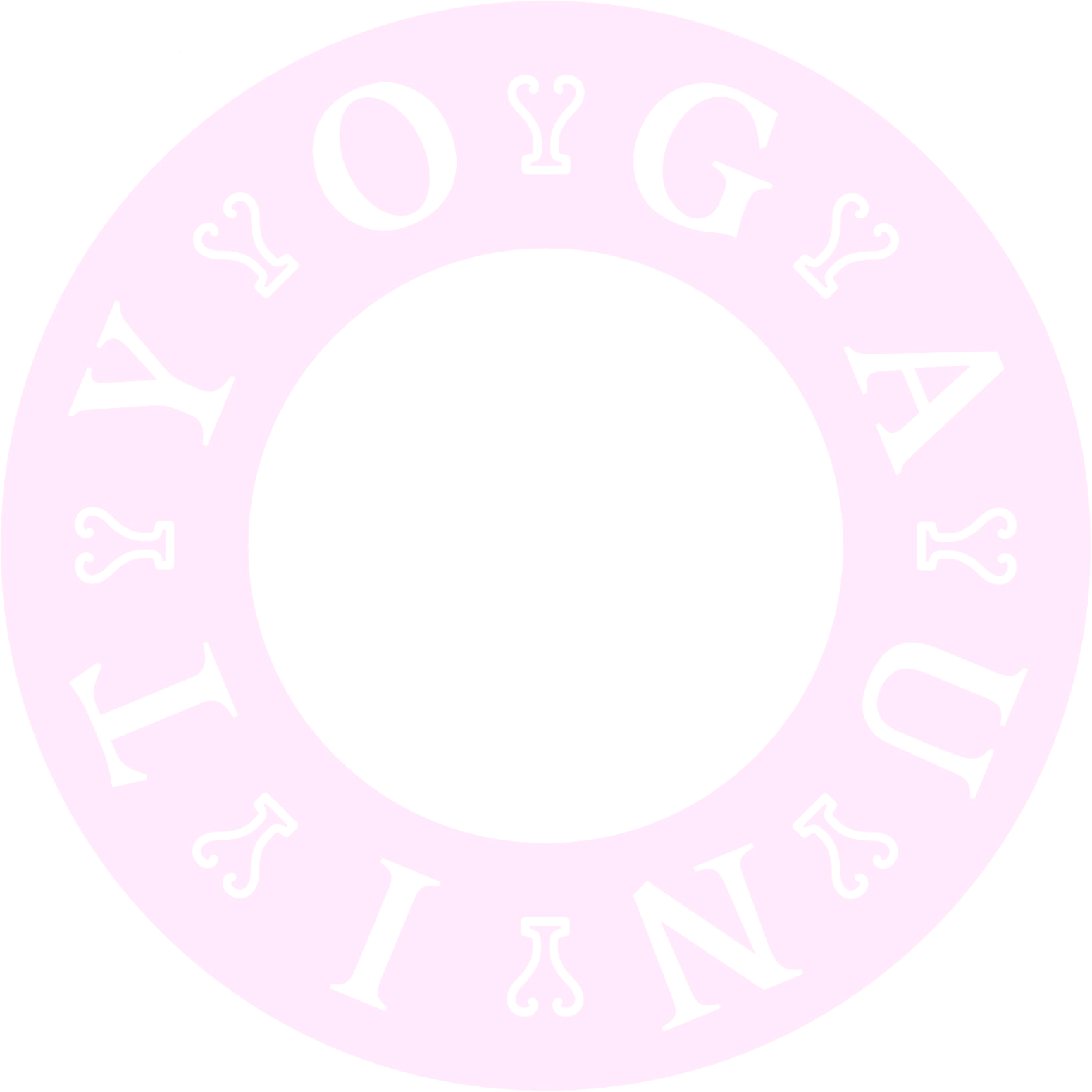 